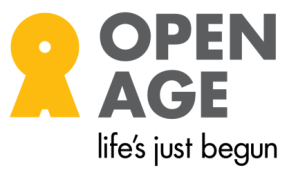 Personal details (Please complete in BLOCK CAPITALS)Personal details (Please complete in BLOCK CAPITALS)Personal details (Please complete in BLOCK CAPITALS)Personal details (Please complete in BLOCK CAPITALS)Personal details (Please complete in BLOCK CAPITALS)Personal details (Please complete in BLOCK CAPITALS)Personal details (Please complete in BLOCK CAPITALS)Personal details (Please complete in BLOCK CAPITALS)Personal details (Please complete in BLOCK CAPITALS)Personal details (Please complete in BLOCK CAPITALS)Personal details (Please complete in BLOCK CAPITALS)TitleDr. Mr. Miss. Ms. Mrs.Dr. Mr. Miss. Ms. Mrs.Dr. Mr. Miss. Ms. Mrs.Dr. Mr. Miss. Ms. Mrs.Dr. Mr. Miss. Ms. Mrs.Date of BirthDate of BirthDate of BirthFirst NameSurnameSurnameSurnameGender                             Male                             Male                                 Female                                 Female                                 Female                                 Female                                         OtherAddressPostcodePostcodeBoroughBoroughBoroughBoroughBoroughTelephoneTelephoneTelephoneTelephoneMobileMobileMobileMobileMobileEmailEmailEmailEmailEmailEmailWhat is your religion or belief ?What is your religion or belief ?What is your religion or belief ?What is your religion or belief ?What is your religion or belief ?What is your religion or belief ?What is your religion or belief ?What is your religion or belief ?No Religion  Christian  Buddhist    Hindu        Jewish    Muslim           Sikh    Other What is your sexual orientation ? 	What is your sexual orientation ? 	What is your sexual orientation ? 	What is your sexual orientation ? 	What is your sexual orientation ? 	What is your sexual orientation ? 	What is your sexual orientation ? 	What is your sexual orientation ? 	 Prefer not to say Prefer not to say Prefer not to say          Heterosexual          Heterosexual          Heterosexual             Gay          Lesbian          Lesbian          Lesbian         BisexualWhat is your ethnic origin ?What is your ethnic origin ?What is your ethnic origin ?What is your ethnic origin ?What is your ethnic origin ?What is your ethnic origin ?What is your ethnic origin ?What is your ethnic origin ?What is your ethnic origin ?What is your ethnic origin ?  ASIAN/ASIAN BRITISH  ASIAN/ASIAN BRITISHBLACK/BLACK BRITISHBLACK/BLACK BRITISH             MIXED             MIXED           WHITE           WHITEOTHEROTHER                Bangladeshi                      AfricanWhite & AsianBritishArab                          Indian                 CaribbeanWhite & BlackAfricanIrishFilipino                     PakistaniOther BlackbackgroundWhite & BlackAfricanScottishIranian                       ChineseOther BlackbackgroundWhite & BlackCaribbeanScottishMoroccan             Other Asian        backgroundWhite & BlackCaribbeanGypsy or IrishTravellerOther Please specify             Other Asian        backgroundOther MixedBackgroundGypsy or IrishTravellerOther Please specifyOther MixedBackgroundOther White        BackgroundOther Please specifyHealth condition:     Please tick or circle ONLY those answers which apply to you 	Health condition:     Please tick or circle ONLY those answers which apply to you 	Health condition:     Please tick or circle ONLY those answers which apply to you 	Health condition:     Please tick or circle ONLY those answers which apply to you 	Health condition:     Please tick or circle ONLY those answers which apply to you 	Health condition:     Please tick or circle ONLY those answers which apply to you 	Health condition:     Please tick or circle ONLY those answers which apply to you 	Health condition:     Please tick or circle ONLY those answers which apply to you 	Health condition:     Please tick or circle ONLY those answers which apply to you 	Health condition:     Please tick or circle ONLY those answers which apply to you 	Health condition:     Please tick or circle ONLY those answers which apply to you 	Health condition:     Please tick or circle ONLY those answers which apply to you 	Health condition:     Please tick or circle ONLY those answers which apply to you 	Health condition:     Please tick or circle ONLY those answers which apply to you 	NoneNoneNoneOsteoarthritisOsteoarthritisOsteoarthritisRheumatoid ArthritisRheumatoid ArthritisRheumatoid ArthritisFall in the last 12 MonthsFall in the last 12 MonthsFall in the last 12 MonthsMobility IssuesMobility IssuesMobility IssuesAsthmaAsthmaAsthmaCOPDCOPDCOPDHearing ImpairmentHearing ImpairmentHearing ImpairmentVisual ImpairmentVisual ImpairmentVisual ImpairmentOsteoporosis Osteoporosis Osteoporosis OsteopeniaOsteopeniaOsteopeniaBack troubleBack troubleBack troubleNeck TroubleNeck TroubleNeck TroubleHeart ConditionHeart ConditionHeart ConditionParkinson’s DiseaseParkinson’s DiseaseParkinson’s DiseaseHigh Blood PressureHigh Blood PressureHigh Blood PressureLow Blood PressureLow Blood PressureLow Blood PressureHip replacementHip replacementHip replacementKnee replacementKnee replacementKnee replacementShoulder replacementShoulder replacementShoulder replacementEpilepsyEpilepsyEpilepsyStroke                         Dementia                            Dementia                            Dementia                            Dementia                            Mental Ill Health                               Mental Ill Health                               Mental Ill Health                               Diabetes              Diabetes              Migraine                       Taking Medications                        Taking Medications                        Taking Medications                        Taking Medications                        Dyslexia              Dyslexia              Dyslexia              Dyspraxia                            Dyspraxia                            Emotional DifficultiesEmotional DifficultiesEmotional Difficulties                       Learning Difficulties                       Learning Difficulties                       Learning Difficulties                       Learning DifficultiesBehavioural Difficulties                                 Behavioural Difficulties                                 Behavioural Difficulties                                 Behavioural Difficulties                                 Other…Other…If you have ticked MORE THAN ONE, which affects your ability the most?If you have ticked MORE THAN ONE, which affects your ability the most?If you have ticked MORE THAN ONE, which affects your ability the most?If you have ticked MORE THAN ONE, which affects your ability the most?If you have ticked MORE THAN ONE, which affects your ability the most?If you have ticked MORE THAN ONE, which affects your ability the most?If you have ticked MORE THAN ONE, which affects your ability the most?If you have ticked MORE THAN ONE, which affects your ability the most?If you have ticked MORE THAN ONE, which affects your ability the most?If you have ticked MORE THAN ONE, which affects your ability the most?If you have ticked MORE THAN ONE, which affects your ability the most?If you have ticked MORE THAN ONE, which affects your ability the most?Physical Activity Readiness Physical Activity Readiness Physical Activity Readiness Physical Activity Readiness Physical Activity Readiness Physical Activity Readiness Physical Activity Readiness Physical Activity Readiness Physical Activity Readiness Physical Activity Readiness Physical Activity Readiness Physical Activity Readiness Physical Activity Readiness Physical Activity Readiness Physical Activity Readiness Physical Activity Readiness Physical Activity Readiness If you have ticked any of the disability or health information above, or you have had RECENT SURGERY please check with your GP that they approve of you attending your preferred classes. By signing this form, I confirm that I have revealed to the best of my knowledge, anything that may affect me during or as a result of exercise. I confirm that my participation in any exercise session is entirely at my own risk.  If you have ticked any of the disability or health information above, or you have had RECENT SURGERY please check with your GP that they approve of you attending your preferred classes. By signing this form, I confirm that I have revealed to the best of my knowledge, anything that may affect me during or as a result of exercise. I confirm that my participation in any exercise session is entirely at my own risk.  If you have ticked any of the disability or health information above, or you have had RECENT SURGERY please check with your GP that they approve of you attending your preferred classes. By signing this form, I confirm that I have revealed to the best of my knowledge, anything that may affect me during or as a result of exercise. I confirm that my participation in any exercise session is entirely at my own risk.  If you have ticked any of the disability or health information above, or you have had RECENT SURGERY please check with your GP that they approve of you attending your preferred classes. By signing this form, I confirm that I have revealed to the best of my knowledge, anything that may affect me during or as a result of exercise. I confirm that my participation in any exercise session is entirely at my own risk.  If you have ticked any of the disability or health information above, or you have had RECENT SURGERY please check with your GP that they approve of you attending your preferred classes. By signing this form, I confirm that I have revealed to the best of my knowledge, anything that may affect me during or as a result of exercise. I confirm that my participation in any exercise session is entirely at my own risk.  If you have ticked any of the disability or health information above, or you have had RECENT SURGERY please check with your GP that they approve of you attending your preferred classes. By signing this form, I confirm that I have revealed to the best of my knowledge, anything that may affect me during or as a result of exercise. I confirm that my participation in any exercise session is entirely at my own risk.  If you have ticked any of the disability or health information above, or you have had RECENT SURGERY please check with your GP that they approve of you attending your preferred classes. By signing this form, I confirm that I have revealed to the best of my knowledge, anything that may affect me during or as a result of exercise. I confirm that my participation in any exercise session is entirely at my own risk.  If you have ticked any of the disability or health information above, or you have had RECENT SURGERY please check with your GP that they approve of you attending your preferred classes. By signing this form, I confirm that I have revealed to the best of my knowledge, anything that may affect me during or as a result of exercise. I confirm that my participation in any exercise session is entirely at my own risk.  If you have ticked any of the disability or health information above, or you have had RECENT SURGERY please check with your GP that they approve of you attending your preferred classes. By signing this form, I confirm that I have revealed to the best of my knowledge, anything that may affect me during or as a result of exercise. I confirm that my participation in any exercise session is entirely at my own risk.  If you have ticked any of the disability or health information above, or you have had RECENT SURGERY please check with your GP that they approve of you attending your preferred classes. By signing this form, I confirm that I have revealed to the best of my knowledge, anything that may affect me during or as a result of exercise. I confirm that my participation in any exercise session is entirely at my own risk.  If you have ticked any of the disability or health information above, or you have had RECENT SURGERY please check with your GP that they approve of you attending your preferred classes. By signing this form, I confirm that I have revealed to the best of my knowledge, anything that may affect me during or as a result of exercise. I confirm that my participation in any exercise session is entirely at my own risk.  If you have ticked any of the disability or health information above, or you have had RECENT SURGERY please check with your GP that they approve of you attending your preferred classes. By signing this form, I confirm that I have revealed to the best of my knowledge, anything that may affect me during or as a result of exercise. I confirm that my participation in any exercise session is entirely at my own risk.  If you have ticked any of the disability or health information above, or you have had RECENT SURGERY please check with your GP that they approve of you attending your preferred classes. By signing this form, I confirm that I have revealed to the best of my knowledge, anything that may affect me during or as a result of exercise. I confirm that my participation in any exercise session is entirely at my own risk.  If you have ticked any of the disability or health information above, or you have had RECENT SURGERY please check with your GP that they approve of you attending your preferred classes. By signing this form, I confirm that I have revealed to the best of my knowledge, anything that may affect me during or as a result of exercise. I confirm that my participation in any exercise session is entirely at my own risk.  If you have ticked any of the disability or health information above, or you have had RECENT SURGERY please check with your GP that they approve of you attending your preferred classes. By signing this form, I confirm that I have revealed to the best of my knowledge, anything that may affect me during or as a result of exercise. I confirm that my participation in any exercise session is entirely at my own risk.  If you have ticked any of the disability or health information above, or you have had RECENT SURGERY please check with your GP that they approve of you attending your preferred classes. By signing this form, I confirm that I have revealed to the best of my knowledge, anything that may affect me during or as a result of exercise. I confirm that my participation in any exercise session is entirely at my own risk.  If you have ticked any of the disability or health information above, or you have had RECENT SURGERY please check with your GP that they approve of you attending your preferred classes. By signing this form, I confirm that I have revealed to the best of my knowledge, anything that may affect me during or as a result of exercise. I confirm that my participation in any exercise session is entirely at my own risk.  Name of GP SurgeryName of GP SurgeryName of GP SurgeryName of GP SurgeryPhone numberPhone numberPhone numberSurgery addressSurgery addressSurgery addressDo you have a Social / Support worker ?Do you have a Social / Support worker ?Do you have a Social / Support worker ?Do you have a Social / Support worker ?Do you have a Social / Support worker ?Do you have a Social / Support worker ?Do you have a Social / Support worker ?Do you have a Social / Support worker ?Do you have a Social / Support worker ?Do you have a Social / Support worker ?Do you have a Social / Support worker ?Do you have a Social / Support worker ?Do you have a Social / Support worker ?Do you have a Social / Support worker ?Do you have a Social / Support worker ?Do you have a Social / Support worker ?Do you have a Social / Support worker ?Do you have a Social / Support worker ?           Yes       No       No     If so, what is their name?     If so, what is their name?     If so, what is their name?     If so, what is their name?     If so, what is their name?     If so, what is their name?     If so, what is their name?     If so, what is their name?     If so, what is their name?     If so, what is their name?     If so, what is their name?     If so, what is their name?Where are they based?Where are they based?Where are they based?Where are they based?Where are they based?Who should we contact in case of an emergency ?Who should we contact in case of an emergency ?Who should we contact in case of an emergency ?Who should we contact in case of an emergency ?Who should we contact in case of an emergency ?Who should we contact in case of an emergency ?Who should we contact in case of an emergency ?Who should we contact in case of an emergency ?Who should we contact in case of an emergency ?Who should we contact in case of an emergency ?Who should we contact in case of an emergency ?Who should we contact in case of an emergency ?Who should we contact in case of an emergency ?Who should we contact in case of an emergency ?Who should we contact in case of an emergency ?Who should we contact in case of an emergency ?Who should we contact in case of an emergency ?Name Name Name Name Name Name Name Name Name Name Name Name Name Name Name Name Name Home Number:Home Number:Home Number:Home Number:Home Number:Home Number:Home Number:Home Number:Home Number:Mobile:Mobile:Mobile:Mobile:Mobile:Mobile:Mobile:Mobile:Their relationship to youTheir relationship to youTheir relationship to youTheir relationship to youTheir relationship to youTheir relationship to youPartner/Spouse          Friend        Friend        Friend             Neighbour             Neighbour           RelativeHow did you first hear about us and our activities ? How did you first hear about us and our activities ? How did you first hear about us and our activities ? How did you first hear about us and our activities ? How did you first hear about us and our activities ? How did you first hear about us and our activities ? How did you first hear about us and our activities ? How did you first hear about us and our activities ? How did you first hear about us and our activities ? How did you first hear about us and our activities ? How did you first hear about us and our activities ? How did you first hear about us and our activities ? Friend / word of mouthFriend / word of mouthFriend / word of mouth          Referred by Social Services     Internet     Internet     InternetNewspaper / newsletterHousingLibrary      Referred by GP/ health services      Referred by GP/ health services      Referred by GP/ health services    Adult Community Learning Guide    Adult Community Learning Guide    Adult Community Learning GuideIf other, please write here….If other, please write here….If other, please write here….If other, please write here….If other, please write here….If other, please write here….If other, please write here….If other, please write here….If other, please write here….If other, please write here….If other, please write here….If other, please write here….Which benefits are you on ?Which benefits are you on ?Which benefits are you on ?Which benefits are you on ?Which benefits are you on ?Which benefits are you on ?Attendance AllowanceHousing BenefitJob Seekers AllowanceCampden Charities grantEmployment Support Allowance (ESA)Pension CreditCouncil Tax Reduction/SupportIncome SupportUniversal CreditPersonal Independence PaymentIf other, please write here..If other, please write here..If other, please write here..If other, please write here..If you live in a Council, Housing Association or Sheltered Housing property, please write your landlord’s name belowWhat languages do you speak ?What languages do you speak ?What languages do you speak ?What languages do you speak ?1st LanguageOthersWho do you live with ? Who do you live with ? Who do you live with ? Who do you live with ?                   With others     By myselfWould you like to volunteer for Open Age? Would you like to volunteer for Open Age? Would you like to volunteer for Open Age? Would you like to volunteer for Open Age? Would you like to volunteer for Open Age? Yes NoIf so, in what way ? Are you an unpaid carer ? Are you an unpaid carer ? Are you an unpaid carer ? Are you an unpaid carer ?        Yes             NoEmployment : Are you .. Employment : Are you .. Employment : Are you .. Employment : Are you .. Employment : Are you .. Employment : Are you .. Retired/a pensioner                  Employed                   UnemployedWhat were/are your previous or current occupation/s ?….What were/are your previous or current occupation/s ?….What were/are your previous or current occupation/s ?….What were/are your previous or current occupation/s ?….What were/are your previous or current occupation/s ?….What were/are your previous or current occupation/s ?….Are you registered disabled ? Are you registered disabled ? Are you registered disabled ? Are you registered disabled ?            Yes               NoHow do you travel to our activities ? How do you travel to our activities ? How do you travel to our activities ? How do you travel to our activities ? How do you travel to our activities ? How do you travel to our activities ? How do you travel to our activities ? How do you travel to our activities ? Walk                         Public transport                    Taxi              Dial A RideCommunity Transport If other, please write here…. If other, please write here…. If other, please write here…. If other, please write here…. If other, please write here…. If other, please write here….Although Open Age membership is FREE, we would be grateful if you are able to make a donation to help cover our mailing and administration costs: £10	   £20    £50  Other £________You can also give online at: www.justgiving.com/open-ageData Protection StatementData Protection StatementData Protection StatementData Protection StatementData Protection StatementData Protection StatementData Protection StatementData Protection StatementData Protection StatementData Protection StatementData Protection StatementData Protection StatementData Protection StatementData Protection StatementData Protection StatementI understand that Open Age will log this information on a database so that marketing material including our activity programmes, information about fundraising and other third party events and programmes can be sent in the post or by email to me. The database will only be available to other providers for technical database operational and maintenance purposes. In an emergency, the information may also be used to make contact with the person  nominated to inform them of the incident. I also understand the information provided may be used to create statistics for funders to show Open Age activities reach a variety of older people of different ages and backgrounds, and without this information, activities may not be funded. Open Age will not disclose my individual personal information to third parties without first seeking my permission.If you are happy for Open Age to send you marketing material including activity information , please tick the relevant box.                                                                                By Post         By email           I understand that Open Age will log this information on a database so that marketing material including our activity programmes, information about fundraising and other third party events and programmes can be sent in the post or by email to me. The database will only be available to other providers for technical database operational and maintenance purposes. In an emergency, the information may also be used to make contact with the person  nominated to inform them of the incident. I also understand the information provided may be used to create statistics for funders to show Open Age activities reach a variety of older people of different ages and backgrounds, and without this information, activities may not be funded. Open Age will not disclose my individual personal information to third parties without first seeking my permission.If you are happy for Open Age to send you marketing material including activity information , please tick the relevant box.                                                                                By Post         By email           I understand that Open Age will log this information on a database so that marketing material including our activity programmes, information about fundraising and other third party events and programmes can be sent in the post or by email to me. The database will only be available to other providers for technical database operational and maintenance purposes. In an emergency, the information may also be used to make contact with the person  nominated to inform them of the incident. I also understand the information provided may be used to create statistics for funders to show Open Age activities reach a variety of older people of different ages and backgrounds, and without this information, activities may not be funded. Open Age will not disclose my individual personal information to third parties without first seeking my permission.If you are happy for Open Age to send you marketing material including activity information , please tick the relevant box.                                                                                By Post         By email           I understand that Open Age will log this information on a database so that marketing material including our activity programmes, information about fundraising and other third party events and programmes can be sent in the post or by email to me. The database will only be available to other providers for technical database operational and maintenance purposes. In an emergency, the information may also be used to make contact with the person  nominated to inform them of the incident. I also understand the information provided may be used to create statistics for funders to show Open Age activities reach a variety of older people of different ages and backgrounds, and without this information, activities may not be funded. Open Age will not disclose my individual personal information to third parties without first seeking my permission.If you are happy for Open Age to send you marketing material including activity information , please tick the relevant box.                                                                                By Post         By email           I understand that Open Age will log this information on a database so that marketing material including our activity programmes, information about fundraising and other third party events and programmes can be sent in the post or by email to me. The database will only be available to other providers for technical database operational and maintenance purposes. In an emergency, the information may also be used to make contact with the person  nominated to inform them of the incident. I also understand the information provided may be used to create statistics for funders to show Open Age activities reach a variety of older people of different ages and backgrounds, and without this information, activities may not be funded. Open Age will not disclose my individual personal information to third parties without first seeking my permission.If you are happy for Open Age to send you marketing material including activity information , please tick the relevant box.                                                                                By Post         By email           I understand that Open Age will log this information on a database so that marketing material including our activity programmes, information about fundraising and other third party events and programmes can be sent in the post or by email to me. The database will only be available to other providers for technical database operational and maintenance purposes. In an emergency, the information may also be used to make contact with the person  nominated to inform them of the incident. I also understand the information provided may be used to create statistics for funders to show Open Age activities reach a variety of older people of different ages and backgrounds, and without this information, activities may not be funded. Open Age will not disclose my individual personal information to third parties without first seeking my permission.If you are happy for Open Age to send you marketing material including activity information , please tick the relevant box.                                                                                By Post         By email           I understand that Open Age will log this information on a database so that marketing material including our activity programmes, information about fundraising and other third party events and programmes can be sent in the post or by email to me. The database will only be available to other providers for technical database operational and maintenance purposes. In an emergency, the information may also be used to make contact with the person  nominated to inform them of the incident. I also understand the information provided may be used to create statistics for funders to show Open Age activities reach a variety of older people of different ages and backgrounds, and without this information, activities may not be funded. Open Age will not disclose my individual personal information to third parties without first seeking my permission.If you are happy for Open Age to send you marketing material including activity information , please tick the relevant box.                                                                                By Post         By email           I understand that Open Age will log this information on a database so that marketing material including our activity programmes, information about fundraising and other third party events and programmes can be sent in the post or by email to me. The database will only be available to other providers for technical database operational and maintenance purposes. In an emergency, the information may also be used to make contact with the person  nominated to inform them of the incident. I also understand the information provided may be used to create statistics for funders to show Open Age activities reach a variety of older people of different ages and backgrounds, and without this information, activities may not be funded. Open Age will not disclose my individual personal information to third parties without first seeking my permission.If you are happy for Open Age to send you marketing material including activity information , please tick the relevant box.                                                                                By Post         By email           I understand that Open Age will log this information on a database so that marketing material including our activity programmes, information about fundraising and other third party events and programmes can be sent in the post or by email to me. The database will only be available to other providers for technical database operational and maintenance purposes. In an emergency, the information may also be used to make contact with the person  nominated to inform them of the incident. I also understand the information provided may be used to create statistics for funders to show Open Age activities reach a variety of older people of different ages and backgrounds, and without this information, activities may not be funded. Open Age will not disclose my individual personal information to third parties without first seeking my permission.If you are happy for Open Age to send you marketing material including activity information , please tick the relevant box.                                                                                By Post         By email           I understand that Open Age will log this information on a database so that marketing material including our activity programmes, information about fundraising and other third party events and programmes can be sent in the post or by email to me. The database will only be available to other providers for technical database operational and maintenance purposes. In an emergency, the information may also be used to make contact with the person  nominated to inform them of the incident. I also understand the information provided may be used to create statistics for funders to show Open Age activities reach a variety of older people of different ages and backgrounds, and without this information, activities may not be funded. Open Age will not disclose my individual personal information to third parties without first seeking my permission.If you are happy for Open Age to send you marketing material including activity information , please tick the relevant box.                                                                                By Post         By email           I understand that Open Age will log this information on a database so that marketing material including our activity programmes, information about fundraising and other third party events and programmes can be sent in the post or by email to me. The database will only be available to other providers for technical database operational and maintenance purposes. In an emergency, the information may also be used to make contact with the person  nominated to inform them of the incident. I also understand the information provided may be used to create statistics for funders to show Open Age activities reach a variety of older people of different ages and backgrounds, and without this information, activities may not be funded. Open Age will not disclose my individual personal information to third parties without first seeking my permission.If you are happy for Open Age to send you marketing material including activity information , please tick the relevant box.                                                                                By Post         By email           I understand that Open Age will log this information on a database so that marketing material including our activity programmes, information about fundraising and other third party events and programmes can be sent in the post or by email to me. The database will only be available to other providers for technical database operational and maintenance purposes. In an emergency, the information may also be used to make contact with the person  nominated to inform them of the incident. I also understand the information provided may be used to create statistics for funders to show Open Age activities reach a variety of older people of different ages and backgrounds, and without this information, activities may not be funded. Open Age will not disclose my individual personal information to third parties without first seeking my permission.If you are happy for Open Age to send you marketing material including activity information , please tick the relevant box.                                                                                By Post         By email           I understand that Open Age will log this information on a database so that marketing material including our activity programmes, information about fundraising and other third party events and programmes can be sent in the post or by email to me. The database will only be available to other providers for technical database operational and maintenance purposes. In an emergency, the information may also be used to make contact with the person  nominated to inform them of the incident. I also understand the information provided may be used to create statistics for funders to show Open Age activities reach a variety of older people of different ages and backgrounds, and without this information, activities may not be funded. Open Age will not disclose my individual personal information to third parties without first seeking my permission.If you are happy for Open Age to send you marketing material including activity information , please tick the relevant box.                                                                                By Post         By email           I understand that Open Age will log this information on a database so that marketing material including our activity programmes, information about fundraising and other third party events and programmes can be sent in the post or by email to me. The database will only be available to other providers for technical database operational and maintenance purposes. In an emergency, the information may also be used to make contact with the person  nominated to inform them of the incident. I also understand the information provided may be used to create statistics for funders to show Open Age activities reach a variety of older people of different ages and backgrounds, and without this information, activities may not be funded. Open Age will not disclose my individual personal information to third parties without first seeking my permission.If you are happy for Open Age to send you marketing material including activity information , please tick the relevant box.                                                                                By Post         By email           I understand that Open Age will log this information on a database so that marketing material including our activity programmes, information about fundraising and other third party events and programmes can be sent in the post or by email to me. The database will only be available to other providers for technical database operational and maintenance purposes. In an emergency, the information may also be used to make contact with the person  nominated to inform them of the incident. I also understand the information provided may be used to create statistics for funders to show Open Age activities reach a variety of older people of different ages and backgrounds, and without this information, activities may not be funded. Open Age will not disclose my individual personal information to third parties without first seeking my permission.If you are happy for Open Age to send you marketing material including activity information , please tick the relevant box.                                                                                By Post         By email           SignatureSignatureSignature             Date             Date             DateOffice use onlyOffice use onlyOffice use onlyOffice use onlyOffice use onlyOffice use onlyOffice use onlyOffice use onlyOffice use onlyOffice use onlyOffice use onlyOffice use onlyOffice use onlyOffice use onlyOffice use onlyCardInformationInformationDonation cashDonation ChqDonation ChqInitialsInitials  On DatabaseThank you sent, date & from which office